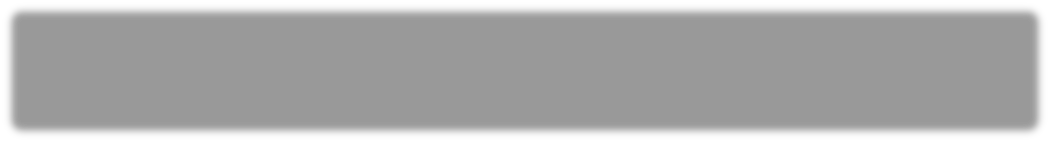 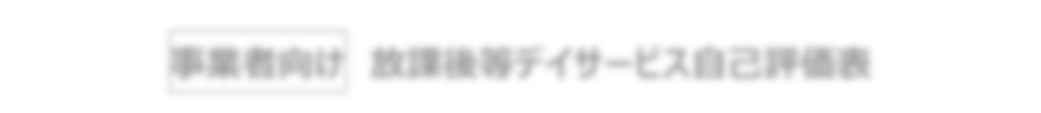 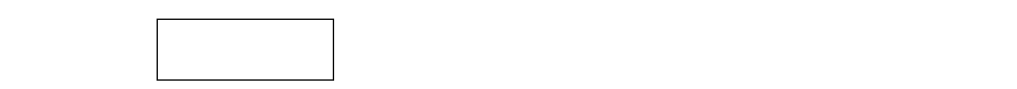 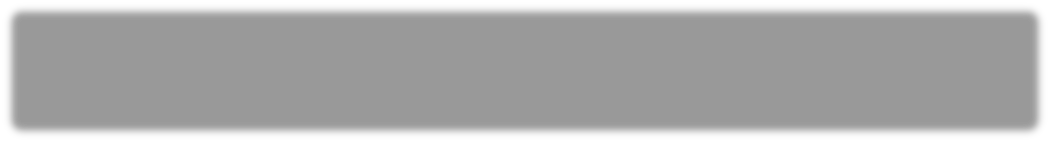 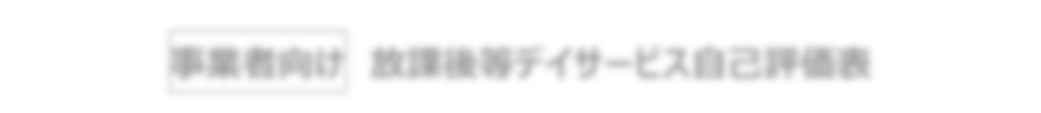 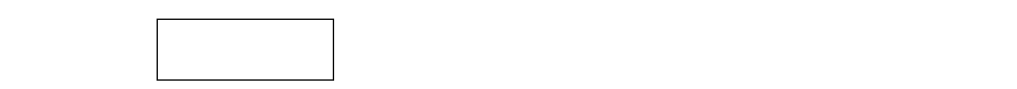 　　　　　　　　　　　　　　　　　　　　　　　　　　　　　　　　　　　　　　　　H31.2月実施チェック項目 チェック項目 はい どちらともいえない いいえ 改善目標、工夫している点など 環境・体制整備① ① 利用定員が指導訓練室等スペースとの関係で適切である 利用定員が指導訓練室等スペースとの関係で適切である 8環境・体制整備② ② 職員の配置数は適切であるか 職員の配置数は適切であるか 8環境・体制整備③ ③ 生活空間は、本人にわかりやすく構造化された環境になっている。また、障害の特性に応じ、事業所の設備等は、バリアフリー化や情報伝達等への配慮が適切になされている生活空間は、本人にわかりやすく構造化された環境になっている。また、障害の特性に応じ、事業所の設備等は、バリアフリー化や情報伝達等への配慮が適切になされている53④④生活空間は、清潔で、心地よく過ごせる環境になっている。また、子ども達の活動に合わせた空間となっている生活空間は、清潔で、心地よく過ごせる環境になっている。また、子ども達の活動に合わせた空間となっている8業務改善⑤ ⑤ 業務改善を進めるための PDCA サイクル（目標設定と振り返り）に、広く職員が参画しているか業務改善を進めるための PDCA サイクル（目標設定と振り返り）に、広く職員が参画しているか71業務改善⑥ ⑥ 保護者等向け評価表により、保護者等に対して事業所の評価を実施するとともに、保護者等の意向等を把握し、業務改善につなげているか保護者等向け評価表により、保護者等に対して事業所の評価を実施するとともに、保護者等の意向等を把握し、業務改善につなげているか8業務改善⑦ ⑦ 事業所向け自己評価表及び保護者向け評価表の結果を踏まえ、事業所として自己評価を行うとともに、その結果による支援の質の評価及び改善の内容を、事業所の会報やホームページ等で公開している事業所向け自己評価表及び保護者向け評価表の結果を踏まえ、事業所として自己評価を行うとともに、その結果による支援の質の評価及び改善の内容を、事業所の会報やホームページ等で公開している8業務改善⑧ ⑧ 第三者による外部評価を行い、評価結果を業務改善につなげている 第三者による外部評価を行い、評価結果を業務改善につなげている 17業務改善⑨ ⑨ 職員の資質の向上を行うために、研修の機会を確保しているか職員の資質の向上を行うために、研修の機会を確保しているか8適切な支援の提供⑩ ⑩ アセスメントを適切に行い、子どもと保護者のニーズや課題を客観的に分析した上で、児童発達支援計画を作成しているか アセスメントを適切に行い、子どもと保護者のニーズや課題を客観的に分析した上で、児童発達支援計画を作成しているか 71適切な支援の提供⑪⑪子どもの適応行動の状況を図るために、標準化されたアセスメントツールを使用しているか 子どもの適応行動の状況を図るために、標準化されたアセスメントツールを使用しているか 71適切な支援の提供⑫ ⑫ 児童発達支援計画には、児童発達支援ガイドラインの「児童発達支援の提供すべき支援」の「発達支援（本人支援及び移行支援）」、「家族支援」、「地域支援」で示す支援内容から子どもの支援に必要な項目が適切に選択され、その上で、具体的な支援内容が設定されている 児童発達支援計画には、児童発達支援ガイドラインの「児童発達支援の提供すべき支援」の「発達支援（本人支援及び移行支援）」、「家族支援」、「地域支援」で示す支援内容から子どもの支援に必要な項目が適切に選択され、その上で、具体的な支援内容が設定されている 　71適切な支援の提供⑬ ⑬ 児童発達支援計画に沿った支援が行われている児童発達支援計画に沿った支援が行われている8適切な支援の提供⑭⑭活動プログラムの立案をチームで行っている活動プログラムの立案をチームで行っている8適切な支援の提供⑮⑮活動プログラムが固定化しないよう工夫している活動プログラムが固定化しないよう工夫している62適切な支援の提供⑯⑯子どもの状況に応じて、個別活動と集団活動を適宜組み合わせて児童発達支援計画を作成している子どもの状況に応じて、個別活動と集団活動を適宜組み合わせて児童発達支援計画を作成している8適切な支援の提供⑰ ⑰ 支援開始前には職員間で必ず打合せをし、その日行われる支援の内容や役割分担について確認しているか 支援開始前には職員間で必ず打合せをし、その日行われる支援の内容や役割分担について確認しているか 8適切な支援の提供⑱ ⑱ 支援終了後には、職員間で必ず打合せをし、その日行われた支援の振り返りを行い､気付いた点等を共有しているか 支援終了後には、職員間で必ず打合せをし、その日行われた支援の振り返りを行い､気付いた点等を共有しているか 8適切な支援の提供⑲ ⑲ 日々の支援に関して正しく記録をとることを徹底し、支援の検証・改善につなげているか 日々の支援に関して正しく記録をとることを徹底し、支援の検証・改善につなげているか 8適切な支援の提供⑳⑳定期的にモニタリングを行い、放課後等デイサービス計画の見直しの必要性を判断しているか 定期的にモニタリングを行い、放課後等デイサービス計画の見直しの必要性を判断しているか 71関係機関や保護者との連携保護者への説明責任関係機関や保護者との連携保護者への説明責任㉑  ㉑  障害児相談支援事業所のサービス担当者会議にその子どもの状況に精通した最もふさわしい者が参画している8関係機関や保護者との連携保護者への説明責任関係機関や保護者との連携保護者への説明責任㉒ ㉒ 母子保健や子ども・子育て支援等の関係者や関係機関と連携した支援を行っている8関係機関や保護者との連携保護者への説明責任関係機関や保護者との連携保護者への説明責任㉓ ㉓ （医療的ケアが必要な子どもや重症心身障害のある子ども等を支援している場合）子供の主治医や協力医療機関等と連絡体制を整えている11未記入6関係機関や保護者との連携保護者への説明責任関係機関や保護者との連携保護者への説明責任㉔  ㉔  （医療的ケアが必要な子どもや重症心身障害のある子ども等を支援している場合）子どもの主治医や協力医療機関等と連絡体制を整えている11未記入6関係機関や保護者との連携保護者への説明責任関係機関や保護者との連携保護者への説明責任㉕ ㉕ 移行支援として、保育所や認定こども園、幼稚園、特別支援学校（幼稚部）等との間で、支援内容等の情報共有と相互理解を図っている8関係機関や保護者との連携保護者への説明責任関係機関や保護者との連携保護者への説明責任㉖㉖移行支援として、小学校や特別支援学校（小学部）との間で、支援内容等の情報共有と相互理解を図っている 8関係機関や保護者との連携保護者への説明責任関係機関や保護者との連携保護者への説明責任㉗㉗他の児童発達支援センターや児童発達支援事業所、発達障害者支援センター等の専門機関と連携し、助言や研修を受けている8関係機関や保護者との連携保護者への説明責任関係機関や保護者との連携保護者への説明責任㉘ ㉘ 保育所や認定こども園、幼稚園等との交流や、障害のない子どもと活動する機会がある62イベント関係機関や保護者との連携保護者への説明責任関係機関や保護者との連携保護者への説明責任㉙ ㉙ （自立支援）協議会子ども部会や地域の子ども・子育て会議等へ積極的に参加している71関係機関や保護者との連携保護者への説明責任関係機関や保護者との連携保護者への説明責任㉚ ㉚ 日頃から子どもの状況を保護者と伝え合い、子どもの発達の状況や課題について共通理解を持っているか 8関係機関や保護者との連携保護者への説明責任関係機関や保護者との連携保護者への説明責任㉛㉛保護者の対応力の向上を図る観点から、保護者に対して家族支援プログラム（ペアレント･トレーニング等）の支援を行っているか 62関係機関や保護者との連携保護者への説明責任関係機関や保護者との連携保護者への説明責任㉜㉜運営規定、使用者負担等について丁寧な説明を行っている8関係機関や保護者との連携保護者への説明責任関係機関や保護者との連携保護者への説明責任㉝㉝児童発達支援ガイドラインの「児童発達支援の提供すべき支援」のねらい及び支援内容と、これに基づき作成された「児童発達支援計画」を示しながら支援内容の説明を行い、保護者～児童発達支援計画の同意を得ている8関係機関や保護者との連携保護者への説明責任関係機関や保護者との連携保護者への説明責任㉞ ㉞ 定期的に、保護者らの子育ての悩み等に対する相談に適切に応じ、必要な助言と支援を行っている8関係機関や保護者との連携保護者への説明責任関係機関や保護者との連携保護者への説明責任㉟㉟父母の会の活動を支援したり、保護者会等を開催する等により、保護者同士の連携を支援しているか 8関係機関や保護者との連携保護者への説明責任関係機関や保護者との連携保護者への説明責任㊱㊱子どもや保護者からの相談や申入れについて、対応の体制を整備するとともに、子どもや保護者に周知し、相談や申入れがあった場合に迅速かつ適切に対応しているか8関係機関や保護者との連携保護者への説明責任関係機関や保護者との連携保護者への説明責任㊲㊲定期的に会報等を発行し、活動概要や行事予定、連絡体制等の情報を子どもや保護者に対して発信しているか8関係機関や保護者との連携保護者への説明責任関係機関や保護者との連携保護者への説明責任㊳㊳個人情報十分注意しているか 8関係機関や保護者との連携保護者への説明責任関係機関や保護者との連携保護者への説明責任㊴㊴障害のある子どもや保護者との意思の疎通や情報伝達のための配慮をしているか 8関係機関や保護者との連携保護者への説明責任関係機関や保護者との連携保護者への説明責任㊵㊵事業所の行事に地域住民を招待する等地域に開かれた事業運営を図っているか 611ネットワーク会議　　　　非常時等の対応　　　　非常時等の対応㊶㊶緊急時対応マニュアル、防犯マニュアル、感染症対応マニュアルを策定し、職員や保護者に周知するとともに、発生を想定した訓練を実施しているか 8　　　　非常時等の対応　　　　非常時等の対応㊷ ㊷ 非常災害の発生に備え、定期的に避難、救出その他必要な訓練を行っているか 8　　　　非常時等の対応　　　　非常時等の対応㊸㊸事前に、服薬や予防注射、てんかん発作等の子どもの状況を確認している62　　　　非常時等の対応　　　　非常時等の対応㊹㊹食物アレルギーのある子どもについて、医師の指示書に基づく対応がされているか61未記入1　　　　非常時等の対応　　　　非常時等の対応㊺㊺ヒヤリハット事例集を作成して事業所内で共有しているか8　　　　非常時等の対応　　　　非常時等の対応㊻㊻虐待を防止するため、職員の研修機会を確保する等、適切な対応をしているか8　　　　非常時等の対応　　　　非常時等の対応㊼㊼どのような場合にやむを得ず身体拘束を行うかについて、組織的に決定し、子どもや保護者に事前に十分に説明し了解を得た上で、放課後等デイサービス計画に記載しているか71